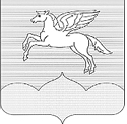 СОБРАНИЕ ДЕПУТАТОВГОРОДСКОГО ПОСЕЛЕНИЯ «ПУШКИНОГОРЬЕ»ПУШКИНОГОРСКОГО РАЙОНА ПСКОВСКОЙ ОБЛАСТИР Е Ш Е Н И Е  16.01.2020г. № 200Принято на 35 внеочередной  сессииСобрания депутатов городского поселения«Пушкиногорье» второго созыва Об утверждении Положения об оплате труда муниципальных служащих органа местного самоуправления  муниципального образования «Пушкиногорье»»          В соответствии с Законом Псковской области от 30.07.2007 № 700-ОЗ «Об организации муниципальной службы в Псковской области», Законом Псковской области от 06.11.2019 № 1985-ОЗ «Об оплате труда лиц, замещающих муниципальные должности, должности муниципальной службы в Псковской области», на основании данных Территориального органа Федеральной службы государственной статистики по Псковской области об оценке численности постоянного населения по муниципальным образованиям Псковской области на 1 января 2019 года, в целях приведения оплаты труда муниципальных служащих муниципального образования «Пушкиногорье» в соответствие с вышеназванными нормативно-правовыми актами, Собрание депутатов городского поселения «Пушкиногорье» РЕШИЛО:           1 . Утвердить Положение об оплате труда муниципальных служащих органа местного самоуправления  муниципального образовании «Пушкиногорье»( Приложение № 1).           2.Решение вступает в силу с 1 января 2020 года.    3.Со дня вступления в силу настоящего решения признать утратившим силу:- решение Собрания депутатов городского поселения «Пушкиногорье» от 23.12.2011г. № 91 «Об установлении размеров должностных окладов, надбавок к должностным окладам, ежемесячных премий и утверждении Положения «Об условиях и о порядке выплаты ежемесячных и иных премий, материальной помощи муниципальным служащим Администрации городского поселения «Пушкиногорье» (с изменениями внесенными решением Собрания депутатов городского поселения «Пушкиногорье» от 30.03.2012г. № 97; от 21.11.2017г.№ 94; от 15.06.2018г.  № 121);-решение Собрания депутатов городского поселения «Пушкиногорье» от 16.04.2013г. № 29 «Об утверждении Положения «О поощрении муниципальных служащих Администрации городского поселения «Пушкиногорье».-решение Собрания депутатов  от 24.12.2015г. № 23 «Об утверждении Положения о Порядке  предоставления ежемесячной компенсационной гарантированной выплаты муниципальным  служащим Администрации городского поселения «Пушкиногорье».4. Обнародовать  настоящее решение в соответствии с Уставом и разместить  на официальном  сайте администрации  городского поселения «Пушкиногорье».Глава городского поселения «Пушкиногорье»						Л.Л.Солонухин										  Приложение № 1 к решению  Собрания депутатов городского поселения «Пушкиногорье»           от 16.01.2020г. № 200Положение       об оплате труда муниципальных служащих органа местного самоуправления  муниципального образовании «Пушкиногорье»Глава 1. Общие положенияРаздел 1. Предмет правового регулирования и правовая основа настоящего Положения       1. Настоящее Положение (далее-Положение)  определяет размер и условия оплаты труда муниципальных служащих в Администрации городского поселения"Пушкиногорье".        2. Настоящее Положение разработано в соответствии с Трудовым кодексом Российской Федерации, Федеральным законом от 06.10. 2003 года № 131-ФЗ «Об общих принципах организации местного самоуправления в Российской Федерации» ( с изменениями), Законом Псковской области от 30.07.2007 № 700-ОЗ «Об организации муниципальной службы в Псковской области», Законом Псковской области от 06.11.2019 № 1985-ОЗ «Об оплате труда лиц, замещающих муниципальные должности, должности муниципальной службы в Псковской области».         3. Оплата труда муниципальным служащим производится в виде денежного содержания, являющегося основным средством их материального обеспечения и стимулирования деятельности по замещаемым должностям.	Размеры денежного содержания муниципальных служащих определяются в зависимости от группы муниципального образования.          Классифицировать муниципальное образование «Пушкиногорье» с численностью населения 6304 человек по первой группе по оплате труда.Раздел 2. Денежное содержание муниципального служащего1. Денежное содержание муниципальных служащих состоит из должностного оклада муниципального служащего в соответствии с замещаемой им должностью муниципальной службы (далее - должностной оклад), а также из ежемесячных и иных дополнительных выплат. 1.1.К ежемесячным выплатам муниципальным служащим относятся:1) ежемесячная надбавка к должностному окладу за классный чин;2) ежемесячная надбавка к должностному окладу за выслугу лет                на муниципальной службе;3) ежемесячная надбавка к должностному окладу за особые условия муниципальной службы;4) ежемесячное денежное поощрение;5) ежемесячная процентная надбавка к должностному окладу за работу       со сведениями, составляющими государственную тайну;6) ежемесячная надбавка муниципальным служащим, имеющим ученые степени или почетные звания Российской Федерации. 1.2.К иным дополнительным выплатам муниципальным служащим относятся:1) единовременная выплата при предоставлении ежегодного оплачиваемого отпуска и материальная помощь, выплачиваемые за счет средств фонда оплаты труда;2) выплата за исполнение отдельных государственных полномочий;3) единовременное поощрение за безупречную и эффективную муниципальную службу;4) премии за выполнение особо важных и сложных заданий;5) премии при наличии экономии фонда оплаты труда муниципальных служащих.Раздел 3. Должностной оклад муниципального служащего            1. Размеры должностных окладов муниципальных служащих устанавливаются в процентном отношении к базовому денежному вознаграждению Главы муниципального образования в соответствии с Приложением № 1 к настоящему Положению.     2.При переводе или увольнении муниципального служащего его должностной оклад исчисляется пропорционально времени, отработанному по соответствующей должности.             3.Размеры должностного оклада муниципальных служащих увеличиваются (индексируются) исходя из увеличения (индексации) размеров ежемесячного денежного вознаграждения лиц, замещающих государственные должности области, размеров окладов денежного содержания по должностям гражданской службы области в соответствии со статьей 16  Закона Псковской области от 15.07.2019 № 1965-ОЗ «Об оплате труда лиц, замещающих государственные должности Псковской области, должности государственной гражданской службы Псковской области».            4.Конкретный размер должностных окладов муниципальных служащих устанавливаются правовым актом органа местного самоуправления на основании настоящего Положения.Глава 2. Ежемесячные дополнительные выплаты в составе денежного содержания муниципального служащегоРаздел 4. Ежемесячная надбавка к должностному окладу за классный чин          1. Ежемесячная надбавка к должностному окладу за классный чин выплачивается муниципальному служащему, которому в соответствии с Законом Псковской области от 09.11.2015 г. № 1592-ОЗ «О присвоении и сохранении классных чинов муниципальным служащим в Псковской области» присвоен классный чин.        2. Ежемесячная надбавка к должностному окладу за классный чин устанавливается в процентном отношении к базовому денежному вознаграждению Главы муниципального образования в соответствии с Приложением № 2 к настоящему Положению.        3. Основанием для установления (изменения размера) муниципальному служащему ежемесячной надбавки к должностному окладу за классный чин является:      1) правовой акт представителя нанимателя (работодателя) о присвоении классного чина;       2) документы, подтверждающие присвоение классного чина, - в случаях, когда лицу, поступающему на муниципальную службу , ранее был присвоен классный чин.        4. Размер ежемесячной надбавки к должностному окладу за классный чин подлежит изменению в случае присвоения муниципальному служащему очередного классного чина. Изменение размера ежемесячной надбавки к должностному окладу за классный чин осуществляется правовым актом представителя нанимателя (работодателя).         5. Конкретный размер ежемесячной надбавки к должностному окладу за классный чин устанавливаются правовым актом органа местного самоуправления на основании настоящего Положения.Раздел 5. Ежемесячная надбавка к должностному окладу за выслугу лет на муниципальной службе         1. Ежемесячная надбавка к должностному окладу за выслугу лет на муниципальной службе выплачивается муниципальному служащему, имеющему исчисленный в соответствии с законодательством о муниципальной службе стаж муниципальной службы;         2. Размер ежемесячной надбавки за выслугу лет на муниципальной службе определяется в процентах от размера должностного оклада муниципального служащего в зависимости от стажа муниципальной службы:1) от 1 года до 5 лет - 10 процентов должностного оклада;2) от 5 до 10 лет - 15 процентов должностного оклада;3) от 10 до 15 лет - 20 процентов должностного оклада;4) свыше 15 лет - 30 процентов должностного оклада.         3.Ежемесячная надбавка к должностному окладу за выслугу лет на муниципальной службе устанавливается правовым актом представителя нанимателя (работодателя) при поступлении лица на муниципальную службу;          4.Размер ежемесячной надбавки к должностному окладу за выслугу лет на муниципальной службе подлежит изменению при наступлении фактов наличия у муниципального служащего стажа муниципальной службы;          5.Изменение размера ежемесячной надбавки к должностному окладу за выслугу лет осуществляется решением представителя нанимателя (работодателя). Либо решением представителя нанимателя (работодателя),  принимаемым на основании решения комиссии по вопросам кадрового обеспечения и муниципальной службы об установлении стажа муниципальной службы муниципального служащего.Раздел 6. Ежемесячная надбавка к должностному окладу за особые условия          1. Ежемесячная надбавка к должностному окладу за особые условия муниципальной службы определяется в зависимости от следующих критериев:        1) важность и сложность работы, регулярное выполнение заданий особой важности и сложности;        2) большой объем регулярно выполняемой работы;        3) напряженность работы (необходимость выполнения работы в короткие сроки, оперативность в принятии решений).        2. Размер ежемесячной надбавки к должностному окладу за особые условия муниципальной службы определяется в процентах от размера должностного оклада, но не более следующего размера:          1) по высшим должностям муниципальной службы - в размере от 120 до150 процентов должностного оклада;2) по главным, ведущим должностям муниципальной службы - в размере от 90 до120 процентов должностного оклада;3) по старшим должностям муниципальной службы - в размере от 60 до 90 процентов должностного оклада;4) по младшим должностям муниципальной службы - в размере до 60 процентов должностного оклада.          3. Ежемесячная надбавка к должностному окладу за особые условия муниципальной службы устанавливается при поступлении лица на муниципальную службу.          4. В течение испытательного срока ежемесячная надбавка за особые условия муниципальной службы не выплачивается.          5. Размер ежемесячной надбавки за особые условия муниципальной службы подлежит изменению (уменьшению или увеличению):          1) при переводе муниципального служащего на другую должность муниципальной службы в том же органе местного самоуправления; 
          2) в случаях изменения должностных обязанностей по должности муниципальной службы, замещаемой муниципальным служащим, и (или) изменения важности и сложности, напряженности, режима работы муниципального служащего.          6. Размер ежемесячной надбавки за особые условия муниципальной службы изменяется по инициативе представителя нанимателя (работодателя).          7. Изменение размера ежемесячной надбавки за особые условия муниципальной службы осуществляется путем заключения соглашения об изменении условий трудового договора с муниципальным служащим.           8. Конкретный размер ежемесячной надбавки за особые условия муниципальной службы устанавливаются правовым актом органа местного самоуправления на основании настоящего Положения.Раздел 7. Ежемесячное денежное поощрение         1. Ежемесячное денежное поощрение определяется в зависимости от  следующих критериев:         1) квалификация муниципального служащего;         2) количество выполняемых муниципальным служащим должностных обязанностей;
         3) применение (освоение) при выполнении своих должностных обязанностей инновационных программ, продуктов, новых методов, способствующих улучшению работы органа местного самоуправления или творческого подхода к выполнению заданий.         2. Размер ежемесячного денежного поощрения определяется в зависимости от замещаемой муниципальным служащим должности муниципальной службы:          1) высшие должности муниципальной службы - в размере  от 4-х до 6  должностных окладов;2) ведущие должности муниципальной службы - в размере от 1 до 4,5 должностных окладов;3) старшие должности муниципальной службы - в размере от 1 до 3,5-х должностных окладов;4) младшие должности муниципальной службы - в размере от 1,3 до3-х должностных окладов;           3.С учетом квалификации муниципального служащего, опыта его работы по соответствующей специальности, сложности и сроков выполняемой им работы ему может быть определено ежемесячное денежное поощрение в размере, превышающем максимальный размер, предусмотренный пунктом 2 настоящего раздела, но не более двукратного указанного максимального размера. Указанное увеличение ежемесячного денежного поощрения допускается в пределах фонда оплаты труда муниципальных служащих.             4.Ежемесячное денежное поощрение устанавливается представителем нанимателя (работодателя) при поступлении лица на муниципальную службу в трудовом договоре с муниципальным служащим.              5. Размер ежемесячного денежного поощрения подлежит изменению (уменьшению или увеличению):            1) при переводе муниципального служащего на другую должность муниципальной службы в том же органе местного самоуправления если по новой должности муниципальной службы установлены иные предельные (минимальные и (или) максимальные) размеры ежемесячного денежного поощрения;
            2) в случаях изменения квалификации муниципального служащего, опыта его работы по специальности, объема его должностных обязанностей и сложности выполняемой им работы.            6. Размер ежемесячного денежного поощрения изменяется по инициативе муниципального служащего или по инициативе представителя нанимателя (работодателя).            7. Изменение размера ежемесячного денежного поощрения осуществляется путем заключения соглашения об изменении условий трудового договора с муниципальным служащим.Раздел 8. Ежемесячная  надбавка к должностному окладу за работу со сведениями, составляющими государственную тайну         1. Муниципальным служащим, допущенным к государственной тайне на постоянной основе, выплачивается надбавка к должностному окладу за работу со сведениями, составляющими государственную тайну, в размерах:1) «совершенно секретно» - в размере  50 процентов должностного оклада;2) «секретно» при оформлении допуска с проведением проверочных мероприятий - в размере 15 процентов должностного оклада;3) «секретно» при оформлении допуска без проведения проверочных мероприятий - в размере  10 процентов должностного оклада.Раздел 9. Ежемесячная надбавка к должностному окладу за ученую степень или почетное звание Российской Федерации        1.Размер ежемесячной надбавки к должностному окладу за ученую степень или почетное звание Российской Федерации определяется в процентах от размера должностного оклада в зависимости от присвоенной муниципальному служащему ученой степени или почетного звания Российской Федерации:- ученую степень доктора наук, - 3000 рублей;- ученую степень кандидата наук, - 2000 рублей;- почетные звания Российской Федерации, - 1000 рублей.  2.При наличии нескольких ученых степеней выплата указанной надбавки осуществляется по одному из оснований по выбору заявителя.Глава 3. Иные дополнительные выплаты в составе денежного содержания муниципального служащегоРаздел 10. Единовременная выплата при предоставлении ежегодного оплачиваемого отпуска и материальная помощь         Единовременная выплата при предоставлении ежегодного оплачиваемого отпуска и материальная помощь выплачивается муниципальному служащему  в соответствии с  Положением о порядке единовременной выплаты при предоставлении ежегодного оплачиваемого отпуска и материальной помощи ( Приложение № 3).Раздел 11. Выплата за исполнение отдельных государственных полномочий1. Конкретный размер выплаты за исполнение муниципальным служащим отдельных государственных полномочий определяется представителем нанимателя (работодателем) в зависимости от круга возложенных на него  обязанностей и в пределах средств, предусмотренных на оплату труда в составе субвенций   из соответствующих бюджетов. Раздел 12. Единовременное поощрение за безупречную и эффективную муниципальную службу  Единовременное поощрение за безупречную и эффективную муниципальную службу  выплачивается муниципальному служащему  согласно  Положения о порядке и условиях выплаты единовременного поощрения за безупречную и эффективную муниципальную  службу. (Приложение № 4).Раздел 13. Премия за выполнение особо важных и сложных заданий           Премия за выполнение особо важных и сложных заданий  выплачивается  муниципальному служащему   согласно Положения  о выплате премии за выполнение особо важных и сложных заданий.                              ( Приложение № 5).Раздел 14. Премии при наличии экономии фонда оплаты труда          Премия при наличии экономии фонда оплаты труда выплачивается  муниципальному служащему  согласно Положения о порядке и условиях выплаты премии по результатам работы.(Приложение № 6).Раздел 15. Доплата при совмещении профессий (должностей), расширении зон обслуживания, увеличении объема работы или исполнении обязанностей временно отсутствующего работника без освобождения от работы, определенной трудовым договором          1. При совмещении профессий (должностей), расширении зон обслуживания, увеличении объема работы или исполнении обязанностей временно отсутствующего работника без освобождения от работы, определенной трудовым договором, муниципальному служащему производится доплата.          2. Размер доплаты при совмещении профессий (должностей), расширении зон обслуживания, увеличении объема работы или исполнении обязанностей временно отсутствующего работника без освобождения от работы, определенной трудовым договором, устанавливается трудовым договором (соглашением об изменении условий трудового договора).           3. Доплата при совмещении профессий (должностей), расширении зон обслуживания, увеличении объема работы или исполнении обязанностей временно отсутствующего работника без освобождения от работы, определенной трудовым договором, выплачивается муниципальному служащему на основании решения представителя нанимателя (работодателя) о возложении на муниципального служащего соответствующих обязанностей, оформляемого правовым актом.Приложение № 1  к Положению об оплате труда муниципальных    служащих органа местного самоуправления         муниципального образования «Пушкиногорье»Размеры должностных окладов муниципальных служащихПриложение № 2к Положению об оплате труда муниципальных    служащих органа  местного самоуправления         муниципального образования «Пушкиногорье»Ежемесячная надбавка к должностному окладу за классный чинПриложение № 3к Положению об оплате труда муниципальных    служащих органа  местного самоуправления         муниципального образования «Пушкиногорье»Положение о порядке единовременной выплаты при предоставлении ежегодного оплачиваемого отпуска и материальной помощи  Настоящее Положение  (далее - Положение),  определяет порядок единовременной выплаты при предоставлении ежегодного оплачиваемого отпуска и материальной помощи муниципальным служащим органа  местного самоуправления муниципального образования «Пушкиногорье» (далее - муниципальные служащие). 1. Единовременная выплата при предоставлении ежегодного оплачиваемого отпуска        1. Единовременная выплата при предоставлении ежегодного оплачиваемого отпуска выплачивается муниципальному служащему один раз в календарном году при наступлении одного из следующих обстоятельств:        1) предоставления ежегодного оплачиваемого отпуска в полном объеме;        2) предоставления одной из частей ежегодного оплачиваемого отпуска - в случаях разделения в установленном порядке ежегодного оплачиваемого отпуска на части;        3) выплаты денежной компенсации - в случае замены в установленном порядке части ежегодного оплачиваемого отпуска денежной компенсацией.  2. Единовременная выплата при предоставлении ежегодного оплачиваемого отпуска выплачивается  в размере двух должностных окладов с надбавкой к должностному окладу за классный чин, установленных на дату издания соответствующего акта о предоставлении отпуска.         3. Муниципальному служащему, поступившему на муниципальную службу в текущем календарном году или вышедшему в текущем календарном году из отпуска по беременности и родам (отпуска по уходу за ребенком, отпуска без сохранения денежного содержания длительностью более 60 календарных дней), единовременная выплата при предоставлении ежегодного оплачиваемого отпуска выплачивается исходя из размера, предусмотренного частью 2 настоящей статьи, пропорционально количеству фактически отработанного муниципальным служащим времени в текущем календарном году (включая периоды временной нетрудоспособности и нахождения в очередном оплачиваемом отпуске).         4. Основанием для выплаты единовременной выплаты при предоставлении ежегодного оплачиваемого отпуска является письменное заявление муниципального служащего.         5. Единовременная выплата при предоставлении ежегодного оплачиваемого отпуска выплачивается муниципальному служащему по решению представителя нанимателя (работодателя), оформляемому правовым актом.   6. Муниципальному служащему, поступившему на муниципальную службу в текущем календарном году, единовременная выплата не выплачивается в случае получения указанных выплат в полном размере по прежнему месту муниципальной службы в иных органах местного самоуправления.    7. При увольнении муниципального служащего ему выплачивается неполученная в данном календарном году единовременная выплата в размере, пропорциональном фактически отработанному времени.   8. Периоды пребывания в ежегодных оплачиваемых отпусках, периоды временной нетрудоспособности относятся к отработанному времени, учитываемому при начислении единовременной выплаты.   9. Период нахождения в отпуске по уходу за ребенком не относится к отработанному времени, учитываемому при начислении единовременной выплаты.                        2. Материальная помощь          1. Материальная помощь выплачивается муниципальному служащему один раз в календарном году при условии замещения им должности (должностей) муниципальной службы в органах местного самоуправления муниципального образования «Пушкиногорье» не менее одиннадцати календарных месяцев непосредственно до дня обращения с заявлением, предусмотренным частью 3 настоящей статьи.           Муниципальному служащему, вышедшему в текущем календарном году из отпуска по уходу за ребенком, материальная помощь выплачивается не ранее истечения шести календарных месяцев со дня выхода из отпуска по уходу за ребенком до дня обращения с заявлением, предусмотренным частью 3 настоящей статьи.         2. Материальная помощь выплачивается в размере одного должностного оклада с надбавкой к должностному окладу за классный чин, установленных на дату обращения.         3. Основанием для выплаты материальной помощи является письменное заявление муниципального служащего, с которым он вправе обратиться до 01 декабря соответсвующего календарного года.         4. Материальная помощь выплачивается муниципальному служащему по решению представителя нанимателя (работодателя), оформляемому правовым актом. 5. Выплата материальной помощи муниципальному служащему осуществляется за счет средств, предусмотренных на эти цели в фонде оплаты труда. 6. Муниципальному служащему, работающему на условиях неполного рабочего времени, материальная помощь выплачивается из расчета должностного оклада, скорректированного за фактически отработанное время.  7. Муниципальному служащему, поступившему на работу (приступившему к исполнению должностных обязанностей) в течение календарного года, материальная помощь выплачивается пропорционально отработанному времени в текущем календарном году.  8. Муниципальному служащему, поступившему на муниципальную службу в текущем календарном году,  материальная помощь не выплачиваются в случае получения указанных выплат в полном размере по прежнему месту муниципальной службы в иных органах местного самоуправления.  9. При увольнении муниципального служащего ему выплачивается неполученная в данном календарном году материальная помощь в размере, пропорциональном фактически отработанному времени.  10. Материальная помощь муниципальному служащему не выплачивается в случае его увольнения с муниципальной службы Псковской области по основаниям, предусмотренным частью 2 статьи 32.1 Закона Псковской области от 30.07.2007 N 700-ОЗ «Об организации муниципальной службы в Псковской области».  11. Периоды пребывания в ежегодных оплачиваемых отпусках, периоды временной нетрудоспособности относятся к отработанному времени, учитываемому при начислении единовременной выплаты и материальной помощи.  12.  Период нахождения в отпуске по уходу за ребенком  относится к отработанному времени, учитываемому при начислении материальной помощи;Приложение № 4к Положению об оплате труда муниципальных    служащих органа  местного самоуправления         муниципального образования «Пушкиногорье»Положение о порядке и условиях выплаты единовременного поощрения муниципальных служащих за безупречную и эффективную муниципальную службу         Настоящее Положение определяет порядок и условия выплаты единовременного поощрения за безупречную и эффективную муниципальную службу (далее соответственно - единовременное поощрение, муниципальная служба) муниципальным служащим (далее - муниципальные служащие) в органах местного самоуправления.1. При поощрении муниципальных служащих за безупречную и эффективную муниципальную службу в соответствии со статьей 12 Закона Псковской области "Об оплате труда лиц, замещающих муниципальные должности, должности муниципальной службы в Псковской области" производится выплата единовременного поощрения в размерах:1) при объявлении благодарности муниципальному служащему – 0,3 должностного оклада;2) при награждении Почетной грамотой Администрации Пушкиногорского района или Почетной грамотой Собрания депутатов Пушкиногорского района  -0,5 должностного оклада;3) при награждении Почетной грамотой Губернатора Псковской области – 2-х должностных окладов;4) в связи с выходом на пенсию за выслугу лет муниципального служащего – 2-х должностных окладов.2. Муниципальным служащим выплачивается единовременное поощрение за безупречную и эффективную муниципальную службу в связи с юбилейными датами в размере 2-х должностных окладов с надбавкой за выслугу лет.В целях настоящего Положения юбилейными датами считаются:1) выслуга лет на муниципальной службе, кратная 10 годам стажа муниципальной службы и далее через каждые 5 лет;2) юбилейные дни рождения - 50-летие, 55-летие, 60-летие, 65-летие.3. Выплата единовременного поощрения за безупречную и эффективную муниципальную службу в соответствии с подпунктами 1, 2, 4  пункта 1, пунктом 2 настоящего Положения производится на основании правового акта соответствующего органа местного самоуправления о поощрении.4. Поощрение в соответствии с подпунктом 3 пункта 1 настоящего Положения производятся на основании правового акта Губернатора области.        5. Муниципальным служащим выплачивается единовременное  дополнительное материальное поощрение (премии) за безупречную и эффективную муниципальную службу        1) Премия зависит от результатов служебной деятельности муниципального служащего и максимальным размером не ограничивается. 2) Основаниями для принятия решения о премировании муниципальных служащих, замещающих высшие, главные должности являются следующие показатели оценки служебной деятельности:- личное участие муниципального служащего в выполнении задания и поручения руководителя органа местного самоуправления, его заместителей  которые носят  важный характер;- своевременная и четкая организация деятельности муниципальных служащих при выполнении заданий;- результаты работы соответствующего структурного подразделения органа местного самоуправления по выполнению  важных заданий;- личное участие в подготовке, организации и проведении мероприятий, в случае, когда такая деятельность не относится к должностным обязанностям муниципального служащего.3) Основанием для принятия решения о премировании муниципальных служащих, замещающих ведущие, старшие, младшие муниципальные должности является:своевременное либо досрочное выполнение на высоком профессиональном уровне сложных заданий и поручений руководителя органа местного самоуправления;выполнение срочных заданий и поручений руководителя органа местного самоуправления.4) Премирование муниципальных служащих, замещающих высшие  муниципальные должности осуществляется по решению руководителя органа местного самоуправления.Премирование муниципальных служащих, замещающих ведущие, старшие и младшие должности муниципальной службы осуществляется по письменным представлениям руководителей структурных подразделений органов местного самоуправления, с указанием основания для премирования и размера премии.        5) Выплата премии производится в твердой денежной сумме на основании муниципальных правовых актов руководителей органов местного самоуправления, проекты которых готовит кадровая служба на основании указания руководителя органа местного самоуправления или вышеуказанных представлений.5.1. Поощрения (награждения) муниципальных служащих производится при условии соблюдения правил внутреннего трудового распорядка органа местного самоуправления, должностной инструкции, порядка работы со служебной информацией.         6.Муниципальные служащие, имеющие дисциплинарные взыскания, не снятые в установленном порядке, к поощрениям (наградам) не представляются.     7.О выплате муниципальным служащим единовременного поощрения за безупречную и эффективную муниципальную службу вносится соответствующая запись в трудовую книжку и личное дело муниципального служащего.Приложение № 5к Положению об оплате труда муниципальных    служащих органа местного самоуправления         муниципального образования «Пушкиногорье»Положение о выплате премии за выполнение особо важных и сложных заданий1. Настоящее Положение определяет условия и порядок выплаты премии за выполнение особо важных и сложных заданий муниципальным служащим  органа  местного самоуправления муниципального образования «Пушкиногорье» (далее - муниципальные служащие).2. Премия за выполнение особо важных и сложных заданий выплачивается в пределах средств фонда оплаты труда муниципальных служащих, зависит от результатов служебной деятельности муниципального служащего и максимальным размером не ограничивается.3. Под особо важными заданиями в целях настоящего Положения понимаются задания и поручения, реализация которых имеет важное значение для Российской Федерации, Псковской области, муниципального образования «Пушкиногорский район» и муниципального образования «Пушкиногорье»           Основаниями для принятия решения о премировании руководителя  за выполнение особо важного задания являются следующие показатели оценки служебной деятельности:1) личное участие Главы администрации городского поселения «Пушкиногорье» в выполнении задания и поручения Главы муниципального образования, заместителя Главы Администрации муниципального образования, которые носят особо важный характер;2) своевременная и четкая организация деятельности муниципальных служащих по выполнению особо важного задания;3) результаты работы Администрации городского поселения по выполнению особо важного задания;4) личное участие в подготовке, организации и проведении мероприятий, имеющих особо важное значение, в случае, когда такая деятельность не относится к должностным обязанностям.4. К сложным заданиям относятся задания и поручения представителя нанимателя, руководителя муниципального служащего, носящие сложный характер в соответствии с настоящим пунктом.Основанием для принятия решения о премировании муниципальных служащих за выполнение сложного задания является:своевременное либо досрочное выполнение на высоком профессиональном уровне сложных заданий и поручений представителя нанимателя, руководителя;выполнение срочных заданий и поручений представителя нанимателя, руководителя.5. Премирование муниципальных служащих производится при условии соблюдения служебного распорядка  органа местного самоуправления.6. Премирование муниципальных служащих, имеющих дисциплинарное взыскание, не снятое в установленном порядке, не производится.7. Премирование муниципальных служащих за выполнение сложных заданий и поручений осуществляется по письменному представлению Заместителя Главы  администрации поселения, с указанием выполненных сложных заданий и поручений и размера премии по форме согласно приложению к настоящему Положению.8. Выплата премии за выполнение особо важных и сложных заданий производится    в твердой денежной сумме на основании правового акта органа местного самоуправления, проект которого подготавливается на основании вышеуказанных представлений.Приложениек Положению о выплате премии за  выполнение особо важных и сложных заданий                                                                           УТВЕРЖДАЮ                                   Глава администрации городского поселения «Пушкиногорье»____________________________                              (подпись)   (расшифровка подписи)                                              _________________ г.ПРЕДСТАВЛЕНИЕ    В  соответствии  с Положением о выплате премии за выполнение особо важных и сложных заданий муниципальные служащие Администрации городского поселения «Пушкиногорье»представляются к премированию за выполнение особо важных и сложных заданий____________________________________________________________________________________________________________________________________                (указать, в чем заключалась важность (сложность) задания, его значимость)Заместитель  Главы                             ____________        ___________________администрации городского                (подпись)                             (расшифровка подписи)поселения «Пушкиногорье»Приложение № 6к Положению об оплате труда муниципальных    служащих органа местного самоуправления         муниципального образования «Пушкиногорье»Положение о порядке и условиях выплаты премии по результатам работы Настоящее Положение определяет порядок и условия выплаты премии по результатам работы муниципальным служащим органа местного самоуправления муниципального образования «Пушкиногорье» (далее - муниципальные служащие). 1. Премирование муниципальных служащих осуществляется в целях повышения их ответственности и заинтересованности в реализации возложенных полномочий, развития творческой инициативы, совершенствования качества работы, повышения ответственности за результаты служебной деятельности, укрепления исполнительской дисциплины, стимулирования высокопрофессионального труда. 2. Премирование муниципальных служащих по результатам работы осуществляется за месяц и квартал на основании распоряжения Администрации городского поселения "Пушкиногорье". 3. Выплата ежемесячной премии муниципальному служащему по результатам работы осуществляется за счет средств, предусмотренных на эти цели в фонде оплаты труда. 3.1. Размер ежемесячной премии определяется в процентах от должностного оклада муниципального служащего и зависит от результатов деятельности муниципального служащего и максимальным размером не ограничивается. 3.2. Ежемесячная премия по результатам работы начисляется за своевременное и качественное выполнение муниципальным служащим своих должностных обязанностей, соблюдение трудовой дисциплины, режима рабочего времени и времени отдыха, установленных в органах местного самоуправления и зависит от личного вклада муниципального служащего в обеспечение выполнения задач, функций и реализацию полномочий, возложенных на него, от степени сложности, важности и качества выполнения муниципальным служащим заданий и поручений. 3.3. Размер ежемесячной премии по результатам работы может быть повышен за достижение высоких практических результатов, проявление деловой активности, своевременное либо досрочное выполнение на высоком профессиональном уровне заданий и поручений руководителя при наличии экономии средств по фонду оплаты труда, образовавшейся в связи с временной нетрудоспособностью отдельных муниципальных служащих, нахождением в отпуске по уходу за ребенком, в отпуске без сохранения заработной платы, а также в связи с премированием отдельных муниципальных служащих в более низких размерах или непредставлением к премированию.  4. Выплата премий по результатам работы за квартал может осуществляться при наличии экономии по фонду оплаты труда муниципальных служащих и зависит от результатов служебной деятельности муниципальных служащих и максимальным размером не ограничивается.  4.1. Размер премии по результатам работы за квартал в денежном выражении определяется руководителем органа местного самоуправления на основании данных бухгалтерского учета о размере экономии по фонду оплаты труда муниципальных служащих. Экономия по фонду оплаты труда для определения размера премии по результатам работы за квартал исчисляется пропорционально списочной численности муниципальных служащих. 5. Муниципальные служащие, некачественно и несвоевременно выполняющие свои должностные обязанности, устные и письменные поручения и распоряжения руководителей, не соблюдающие трудовую дисциплину, режим рабочего времени и времени отдыха, установленные в органах местного самоуправления, премируются в более низких размерах или не представляются к премированию.     6. Выплата премий производится за фактически отработанное время. Муниципальным служащим, проработавшим неполный расчетный период (месяц, квартал), при поступлении на муниципальную службу и в связи с увольнением начисление премии производится пропорционально отработанному в расчетном периоде времени.   Муниципальным служащим, уволенным с муниципальной службы по основаниям, указанным в подпункте 3 части 1 статьи 24 Закона Псковской области от 30.07.2007 N 700-ОЗ "Об организации муниципальной службы в Псковской области" и в пунктах 5, 6, 7, 9, 11 статьи 81 Трудового кодекса РФ, премия за расчетный период, в котором произошло увольнение, не выплачивается.Муниципальным служащим за период нахождения в различных видах оплачиваемых или неоплачиваемых отпусков, а также за период временной нетрудоспособности премия не начисляется.    7. Премия учитывается во всех случаях исчисления среднего заработка муниципального служащего.N п/пНаименование муниципальных должностей муниципальной службы категории "Б" и "В"Размер должностного оклада (в процентном отношении к базовому денежному вознаграждению главы муниципального образования)1.Глава Администрации поселения30,72.Заместитель главы Администрации поселения28,73.Консультант21,54.Главный специалист21,05.Ведущий специалист20,4Наименование классных чиновРазмеры ежемесячной надбавки за классный чин (в процентном отношении к базовому денежному вознаграждению главы муниципального образования)Высший муниципальный советник 1 класса16,6Высший муниципальный советник 2 класса15,7Высший муниципальный советник 3 класса14,8Главный муниципальный советник 1 класса13,5Главный муниципальный советник 2 класса12,6Главный муниципальный советник 3 класса11,7Ведущий муниципальный советник 1 класса10,3Ведущий муниципальный советник 2 класса9,4Ведущий муниципальный советник 3 класса8,5Старший муниципальный советник 1 класса8,1Старший муниципальный советник 2 класса6,7Старший муниципальный советник 3 класса6,3Младший муниципальный советник 1 класса5,4Младший муниципальный советник 2 класса4,9Младший муниципальный советник 3 класса4,0№ п/пФамилия, имя, отчествоДолжностьРазмер премии (рублей)